Publicado en  el 13/05/2014 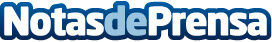 Habla y aprende con Spell Up, nuestro último experimento de ChromeEn mis años de estudiante en Francia buscaba continuamente nuevas formas de mejorar mi inglés, a menudo arrastrando un pesado diccionario bilingüe francés-inglés. Desde aquel entonces, la tecnología ha abierto las puertas a una amplia gama de oportunidades educativas, desde simples búsquedas a herramientas como el Traductor de Google. Datos de contacto:GoogleNota de prensa publicada en: https://www.notasdeprensa.es/habla-y-aprende-con-spell-up-nuestro-ultimo Categorias: E-Commerce Innovación Tecnológica http://www.notasdeprensa.es